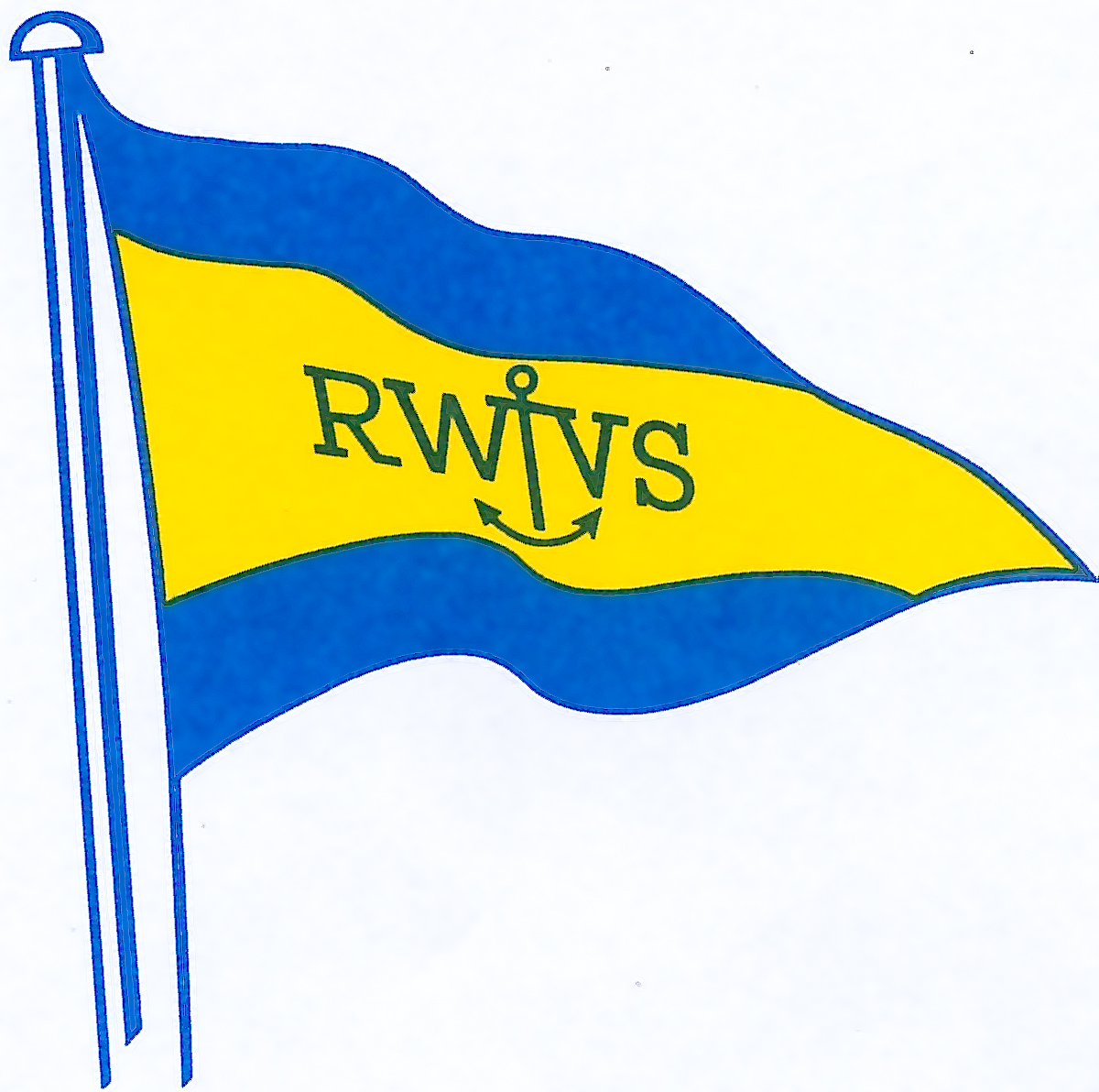 AANVRAAGFORMULIERVoor  vaste LigplaatsNaam:	     Straat en huisnummer (bus):      Gemeente en postcode:      Provincie:     Geslacht (M/V):      				Geboortedatum (dd/mm/yyyy):   /  /    Geboren te:      				Rijksregisternummer:      E-mailadres:      Telefoonnummer (Vast):      GSM:      BOOTMotorjacht / Speedboot / Zeilboot / andere       Naam:      Merk :      Type :      Lengte (boot + motor) :      Breedte:      Immatriculatienummer :      Stuurbrevet op naam van (indien van toepassing):      Stuurbrevet nummer:      Club vorig seizoen bij aangesloten (indien van toepassing) :      Verzekering B.A. bij:      Verzekerings maatschappij :      Polisnr. :      Datum en handtekening: ……………………………………………………………………………….Deze aanvraag is slecht geldig indien vergezeld van een kopie van : PaspoortZie tevens punt 1.3 van het reglement.N.B.  We kunnen je aanvraag slechts aanvaarden indien je Lid bent.  Indien u reeds Lid wil worden gelieve dan een formulier aanvraag varend lid of bar lid in te vullen.